Státní svátek 28. říjenV roce 1918 na troskách Rakouska-Uherska vznikla první Československá republika. Jak se za její existence slavil nejvýznamnější svátek?Video – Státní svátek 28. října za první republiky________________________________________________________28. říjen byl pro první republiku důležitým symbolem. Jak byl podle videa tento svátek slaven?……………………………………………………………….…………………………………………………………………………………………………………………………………………………………………………………………………………………………………………………………………………………………………………………………………………………………………………………………………………………………………………………………………………………………………………………………………………………………………………………………………………………………………………………………………………………………………………………………………………………………………………………………………………………………………………………………………………………………………….........Ve videu je zmíněna Svatomartinská deklarace. Zjistěte, jakou měla souvislost s dnem vyhlášení samostatnosti 28. října.……………………………………………………………….……………………………………………………………………………………………………………………………………………………………………………………………………………………………………………………………………………………………………………………………………………………………………………………………………………………………………………………………………………………………………………………………………………………………………………………………………………………………………………………………………………………………………………………………………………………………………………………Se vznikem Československé republiky se pojí i ve videu použité označení „muži 28. října“ – zjistěte, kdo je takto označován:……………………………………………………………….……………………………………………………………………………………………………………………………………………………………………………………………………………………………………………………………………………………………………………………………………………………………………………………………………………………………………………………………………………………………………………………………………………………………………………………………………………………………………………………………………………………………………………………………………………………………………………………4.	Vyhledejte, jak k oslavám svátku vzniku republiky přistupovala německá menšina v republice.………………………………………………………………………………………………………………………..……………………………….…………………………………………………………………………………………………………………………………………………………………………………………………………………………………………………………………………………………………………………………………..………………………………………………………………………………………………………...…Co jsem se touto aktivitou naučil(a):……………………………………………………………………………………………………………………………………………………………………………………………………………………………………………………………………………………………………………………………………………………………………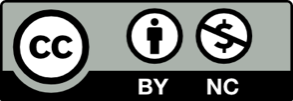 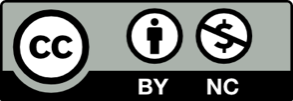 